 A.    WAT ZIJN UW RECHTEN ? Over deze privacyverklaringVoor ons en onze gemeente is privacy en een veilige omgeving van groot belang. Of u nou lid bent of gast, vaak komt of eenmalig aanwezig bent. Deze privacyverklaring is bedoeld om informatie te geven over het gebruik van persoonsgegevens. Daarnaast geeft deze verklaring inzicht in de doelen en grondslagen van gegevensverwerking binnen de Baptisten gemeente IJmuiden.  U kunt in deze verklaring lezen welke persoonsgegevens worden verwerkt. Deze verklaring beschrijft tevens de rechten die u heeft met betrekking tot de verwerking van persoonsgegevens en wie daarvoor de contactpersoon bij de kerk is. De landelijke Unie van Baptisten en onze Baptisten gemeente IJmuidenOnze gemeente is aangesloten bij de Unie van Baptisten, maar we zijn als gemeente zelfstandig verantwoordelijk voor deze regelgeving rond privacybescherming. De Algemene Verordening Gegevensbescherming geeft ruimte aan de kerken om conform hun eigen kerkelijke regels gegevens te verwerken. Algemene maatregelen ter bescherming van persoonsgegevens U heeft het recht dat er zorgvuldig en rechtmatig met uw persoonsgegevens wordt omgegaan. Daarom zorgt de Baptisten gemeente IJmuiden ervoor dat uw privacy rechten en gegevensbescherming op orde zijn door deze standaard te beveiligen en privacyregels standaard toe te passen. Binnen de kerk is een ieder die op basis van zijn kerkelijke functie gegevens ontvangt tot geheimhouding verplicht. Om op een veilige en bewuste manier om te gaan met persoonsgegevens heeft de gemeente diverse maatregelen in dit kader getroffen. Deze staan in als laatste hoofdstuk in dit document. Uw rechten, de procedure bij een verzoek en de contactgegevens van de kerk We willen voldoen aan (informatie-)verzoeken en ervoor zorgen dat er passende en organisatorische maatregelen worden genomen om aan de privacyregels te voldoen. De raad heeft de verantwoordelijkheid voor dit beleid en om de feitelijke gang van zaken te operationaliseren.  Heeft u een (algemeen) verzoek conform de Algemene Verordening Gegevensbescherming (AVG) en de Uitvoeringswet AVG? Dan kunt u contact opnemen met het secretariaat van de Raad van de Baptisten gemeente IJmuiden. Heeft u vragen die op een bepaalde manier gevoelig zouden kunnen zijn voor u zelf of voor anderen, dan kunt u ook eerst naar de AVG- contactpersoon van Baptisten gemeente IJmuiden gaan. Deze persoon wordt medio 2018 benoemd binnen de Baptisten gemeente IJmuiden en deze naam zal hier dan bekend gemaakt worden. Wat zijn uw rechten?  De Algemene Verordening Gegevensbescherming en de Uitvoeringswet Algemene Verordening Gegevensbescherming geven u de volgende rechten: 1. Recht op dataportabiliteit.  Het recht om uw eigen persoonsgegevens die zijn verzameld op basis van toestemming of vanwege de uitvoering van een overeenkomst in een digitaal gangbaar en leesbaar formaat te ontvangen en/of te verstrekken aan een andere partij.  2. Recht op vergetelheid.  Het recht om ‘vergeten’ te worden. Uitschrijving uit de Baptisten gemeente IJmuiden is mogelijk en de Baptisten gemeente IJmuiden moet voldoen aan uw verzoek om vergeten te worden voor zover de belangen van anderen of de legitieme belangen van de kerk zich daar niet tegen verzetten. 3. Recht op inzage.  Het recht om uw verwerkte en te verwerken persoonsgegevens in te zien. 4. Recht op rectificatie en aanvulling.  Het recht om de persoonsgegevens die van u zijn opgeslagen en worden verwerkt te wijzigen. Gegevens kunnen worden gewijzigd indien men van mening is dat deze niet kloppen, voor zover de belangen van anderen of de legitieme belangen van de kerk zich hiertegen niet verzetten.  5. Recht op beperking van de verwerking.  Het recht om minder gegevens te laten verwerken. 6. Recht met betrekking tot geautomatiseerde besluitvorming en profilering.  Niet van belang in een kerkelijke omgeving. Maar bedoeld wordt dat u het recht heeft te weten waarom u bijvoorbeeld bij een verzekeringsmaatschappij geen autoverzekering kan afsluiten via internet. En dus als 'het systeem' reageert met een weigering. Dan heeft u het recht om van deze organisatie een toelichting op het 'waarom' van de weigering te krijgen. 7. Recht om bezwaar te maken tegen de gegevensverwerking. 8. Recht om een klacht in te dienen bij de Autoriteit Persoonsgegevens. Wat als u een verzoek heeft rond deze rechten? Voor een verzoek met betrekking tot één van de bovenstaande rechten neemt u contact op met het secretariaat van de Raad van Baptisten gemeente IJmuiden. Dit geldt trouwens ook voor het zich daadwerkelijk laten uitschrijven als lid van de Baptisten gemeente IJmuiden. Wat doen we met uw verzoek? De raad zal vervolgens uw verzoek in het kader van deze gegevensbescherming behandelen. Wij zullen eerst moeten vaststellen of u daadwerkelijk bent wie u zegt dat u bent en of het recht waarop u zich beroept wel van toepassing is. Indien dat zo is heeft de raad een maand vanaf uw verzoek om aan uw verzoek te voldoen, tenzij de omstandigheden nopen tot een verlenging van de termijn tot maximaal drie maanden. Bij een dergelijke verlenging zult u een met redenen omklede verklaring daarover krijgen. De raad zal vervolgens zo goed mogelijk aan uw verzoek voldoen. Bij het voldoen aan uw verzoek moet de raad rekening houden met de privacy-rechten van anderen en het gerechtvaardigd belang en de gerechtvaardigde activiteiten van Baptisten gemeente IJmuiden als de kerkgemeenschap. B.   WELKE GEGEVENS LEGGEN WE VAST? Binnen de Baptisten gemeente IJmuiden worden administraties bijgehouden, verslagen gemaakt, een website bijgehouden, pastorale informatie opgeslagen, WhatsApp-informatie gedeeld en er zijn diverse papieren en digitale nieuwsbrieven of andere publicaties. In de onderstaande tabel staat om welke situaties het gaat, welke gegevens worden verwerkt en wat de grondslag voor de verwerking is. Aan de hand van onderstaande tabel heeft u dus een overzicht van wat er mogelijk aan gegevens van u vastligt binnen de Baptisten gemeente IJmuiden. BEWAARTERMIJNEN Wij zullen de persoonsgegevens niet langer bewaren dan noodzakelijk is. Gegevens van leden bewaren we in ieder geval zolang zij lid zijn. Bij uitschrijving bewaren we de gegevens nog twee jaar alvorens deze naar een historisch archief gaan. Soms gelden er wettelijk langere bewaartermijnen. DOORGIFTE AAN ANDEREN De Baptisten gemeente IJmuiden geeft alleen gegevens van haar leden door aan anderen of derden als dat nodig is voor de uitoefening van haar taken. Daarbij kan met name gedacht worden aan: Unie van Baptisten GemeentenBedrijven voor de verzorging van post (adresstickers!) en/of e-mails Internetdiensten (zoals Cloud-opslag) Wij geven geen gegevens door aan landen buiten de EU of bedrijven die niet vallen onder een land met een adequaat beschermingsniveau. C.   Welke maatregelen zijn getroffen? De Baptisten gemeente IJmuiden zal er alles aan doen om ervoor te zorgen voor (uw) gegevens veilig zijn opgeslagen en veilig worden verwerkt. Verder faciliteren we u als het gaat om het uitoefenen van uw rechten, zoals onder A. genoemd.  Hieronder een opsomming van de maatregelen die we al genomen hebben of binnenkort nog gaan nemen. Versiebeheer Privacyverklaring Baptisten gemeente IJmuiden situatie welke gegevens zijn erbij betrokkengrondslagVERKIEZINGEN de Baptisten gemeente IJmuiden kent ambtsdragers.  Deze personen worden door de gemeente of door de ambtelijke vergadering verkozen. Binnen deze verkiezingsprocedure worden persoonsgegevens verwerkt. Allereerst worden door gemeenteleden namen genoemd van die leden die naar hun mening in aanmerking van het ambt komen. Daarna krijgen de gemeenteleden een lijst met verkiesbare personen. Daarna vindt de verkiezing plaats.de Baptisten gemeente IJmuiden kent ambtsdragers.  Deze personen worden door de gemeente of door de ambtelijke vergadering verkozen. Binnen deze verkiezingsprocedure worden persoonsgegevens verwerkt. Allereerst worden door gemeenteleden namen genoemd van die leden die naar hun mening in aanmerking van het ambt komen. Daarna krijgen de gemeenteleden een lijst met verkiesbare personen. Daarna vindt de verkiezing plaats. In het kader van deze verkiezingsprocedure worden de volgende gegevens met de gemeente gedeeld: naam en voornamen c.q. voorletters;  woonplaats   De gemeente verwerkt deze gegevens op basis van haar gerechtvaardigde activiteiten,  en;  het gerechtvaardigd belang van de kerk om haar ambtelijke structuren vorm te geven naar haar eigen inrichtingsvrijheid.LEDENADMINISTRATIE De kerk maakt gebruik van een ledenadministratie. In deze 'ledenadministratie' worden, na toestemming, ook gegevens bijgehouden van eventuele partners en kinderen in hun diverse verhoudingen ten opzichte van de gemeente.Voor zover bekend en van toepassing worden de volgende burgerlijke gegevens geregistreerd:naam en voornamen c.q. voorletters; straatnaam, huisnummer, postcode, woonplaats en datum van vestiging op het woonadres;  geboortedatum; geslacht;  verhouding tot de gemeente:  lid, zoon/dochter van, huisgenoot, partner alsmede de volgende kerkelijke gegevens, uiteraard voor zover van toepassing:  doop, met vermelding van de datum alsmede van de kerkgemeenschap en de naam van de gemeente, respectievelijk kerk, waarbinnen de doop werd bediend;   trouwdatum of andere vorm van partnerschap, voor zover gekoppeld aan inzegening in de Baptisten gemeente IJmuiden; datum van overkomst uit een andere gemeente of uit een andere kerkgemeenschap; datum van vertrek/onttrekking dan wel overschrijving naar een andere gemeente;  datum van overlijden;De gemeente verwerkt deze gegevens op basis van haar gerechtvaardigde activiteiten, en/of; ter uitvoering van de overeenkomst van het lidmaatschap. PUBLICATIES Er worden nieuwsbrieven (al dan niet elektronische) verstuurd naar leden van de gemeente, dan wel personen met wie de gemeente regelmatig contact onderhoudt en/of een relatie heeft om betrokkenen op de hoogte brengen van de activiteiten van de gemeente.  De nieuwsbrieven worden in principe wekelijks verstuurd. Er worden in de nieuwsbrief (vaak) gegevens van personen vermeld vanwege bijzondere gebeurtenissen/feiten of bijv. gewijzigde adresgegevens.   Naast de (wekelijkse) nieuwsbrieven kennen we een publicatie van ons blad 'Regelrecht'. Deze teksten hebben een inspirerend, samenbindende en bestuurlijke functie.e-mailadres gekoppeld aan namen/personen; naam en voornamen c.q. voorletters rond bijzondere (levens-)gebeurtenissen of logistieke wijzigingen; idem van de logistiek verantwoordelijken rond een activiteit met hun rol (voorganger, koster enz.) datums van verjaardagen, gekoppeld aan namen van personen; naam en voornamen van de auteurs binnen Regelrecht eventuele foto's van personen in RegelrechtDe gemeente verzamelt deze gegevens op basis van haar gerechtvaardigde activiteiten, haar gerechtvaardigd belang, en;  de uitvoering van de overeenkomst  Voor het vermelden van gegevens in de nieuwsbrief heeft de gemeente toestemming verkregen van de betrokkene.LEDENLIJST De Baptisten gemeente IJmuiden geeft een gemeentegids/ledenlijst uit. De gemeentegids is zowel op papier als digitaal alleen voor de hierin vermelde personen toegankelijk. De papieren versies liggen afgesloten in het gebouw.naam en voornamen c.q. voorletters; adres telefoonnummer e-mailadres relatie tot de gemeenteVoor het vermelden van gegevens van personen  in een gemeentegids heeft de gemeente toestemming verkregen van de betrokkenen.'LIVE' ACTIVITEITEN Zondagse kerkdiensten worden live opgenomen en gestreamd via YouTube. Hierbij wordt niet de zaal met de bezoekers in beeld gebracht maar uitsluitend de broeders en zusters die op het podium staan en actief meewerken aan de dienst. Als hiervan wordt afgeweken zal er vooraf om toestemming worden gevraagd.Tijdens een zondagse kerkdienst of een andere kerkelijke deelgroep-activiteit worden in gebed of anderszins namen van leden van de gemeente genoemd. Ook op getoonde projectiebeelden kunnen namen voorkomen. Bij bepaalde activiteiten worden verslagen of logboeken bijgehouden. De preken van de Baptisten gemeente IJmuiden zijn 4 weken terug te beluisteren op de Website of te bestellen op CD.  In het incidentele geval kan er bijv. een radio-uitzending gemaakt worden die openbaar gemaakt zou kunnen worden.de naam en voornamen; gegevens rondom ziekte en gezondheid;andere omstandigheden rond een persoon (vakantie, jubileum enz.)De Baptisten gemeente IJmuiden verzamelt deze gegevens op basis van haar gerechtvaardigde activiteiten, te weten haar gerechtvaardigd belang om een gemeenschap te kunnen zijn waarin leden naar elkaar omzien en hen op te dragen aan God.  In de gevallen van incidentele publieke opname (Livestream, radio/TV) zal expliciete toestemming gevraagd worden aan betrokken leden rond eventuele privacygevoelige informatie.WEBSITE Baptisten gemeente IJmuiden Op onze website kunnen foto’s staan waar mensen herkenbaar/herleidbaar op staan. Verder bevat de website qua privacy-gevoeligheid alleen informatie rond de functionarissen van de kerk (oudsten, diakenen, secretariaat enz.). Via de website van de gemeente kunnen mensen contact opnemen via een contactformulier waar een aan te vinken optie is voor het geven van toestemming voor het verwerken van de persoons-/contactgegevens.onderschrift foto's met namen naam van functionarissen binnen de Baptisten gemeente IJmuiden; naam + kerkelijk ambt en eventueel een telefoonnummer en e-mailadres. naam en e-mailadres van contactzoeker via de website; eventueel telefoonnummerBij bezoeken van onze website worden geen cookies geplaatst. Overigens zouden we in de toekomst dergelijke info kunnen gaan verzamelen op basis van de gerechtvaardigde activiteiten en haar gerechtvaardigd belang om een beter beeld te kunnen krijgen op welke wijze onze website wordt gebruikt en hoe wij deze kunnen verbeteren. De gemeente verwerkt deze gegevens op haar website op basis van haar gerechtvaardigde activiteiten, te weten haar gerechtvaardigd belang om de gemeente als toegankelijke gemeenschap te laten functioneren. Publicatie van telefoonnummers en e-mailadressen vindt uitsluitend plaats na toestemming van betrokkene. De gemeente en de diaconie willen toegankelijk zijn voor mensen die contact willen opnemen en verwerken op basis van verkregen toestemming  deze gegevens. De verstrekte gegevens via het webformulier worden een jaar na sluiting van de hulpvraag verwijderd.FINANCIËLE BIJDRAGEN Gemeenteleden geven óf in de collecte en/of via hun IBAN. Het collecteren is vooralsnog anoniem (tenzij we digitaal gaan collecteren in de toekomst). Bij het overmaken van geld naar de rekening van Silo vindt er een administratieve vastlegging binnen Silo plaats door de administrateur. Een deel van die gegevens wordt volledig anoniem gepubliceerd in de jaarlijkse financiële jaarverslagen.  IBAN gekoppeld aan de ledenadministratie dan wel aan naam van een 'losse gever'. fiscaal benodigde koppeling tussen gever en bedragen  Om voldoende financiën te verkrijgen verzoekt de Baptisten gemeente IJmuiden haar leden op basis van haar gerechtvaardigde activiteiten en haar gerechtvaardigd belang  om een financiële bijdrage. De koppeling tussen gever en bedrag valt onder de geheimhouding van de administrateur.DIACONIE EN PASTORALE ONDERSTEUNING Diaconie wordt hier gezien als alle incidentele en structurele hulpaanvragen en vervolgactiviteiten rond leden en buitenstaanders. Daarbij kan het gaan om praktische hulp dan wel om bijstand in meer geestelijke/emotionele nood. In het kader van de AVG gaat het vervolgens alleen om zaken waarvan informatie schriftelijk wordt vastgelegd en/of bewaard.  Hulpaanvragen komen binnen via een: ☐ webformulier ☐ e-mailadres ☐ telefonisch ☐ persoonlijk gesprek  In deze diaconale en pastorale administratie kan  worden opgenomen: naam en voornamen c.q. voorletters;  straatnaam, huisnummer, postcode, woonplaats en datum van vestiging op het woonadres; geboortedatum en -plaats; geslacht;  e-mailadres  telefoonnummer financiële gegevens nadere afspraken over de hulp andere informatie over de persoon en zijn omstandighedenDe gemeente en diaconie hebben tot taak om te zien naar de hulpbehoevenden in de wereld en verwerken derhalve op basis van haar gerechtvaardigde activiteiten en ter uitvoering van een overeenkomst tot hulpverlening deze gegevens.KINDERWERKBijzonderheden rondom kinderen tijdens de zondagschool, kinderdienst of crèche worden schriftelijk dan wel online (in een beveiligd document) vastgelegd. naam en voornamen van kind telefoonnummer ouders constateringen tijdens een activiteit t.b.v. overdracht De Baptisten gemeente IJmuiden verzamelt deze gegevens op basis van haar gerechtvaardigde activiteiten, te weten haar gerechtvaardigd belang om een gemeenschap te kunnen zijn waarin leden naar elkaar omzien. In dit geval ten  behoeve van een persoonlijk en veilig klimaat voor onze kinderen.C01  Implementatie/coördinatieDe oudste van de taakgroep communicatie Baptisten gemeente IJmuiden heeft ter voorbereiding op de implementatie/coördinatie van deze maatregelen rond de gegevensbescherming een coördinator AVG aangesteld. Deze coördinator houdt in deze fase toezicht. C02  Evaluatie De Bestuurlijke Raad van Baptisten gemeente IJmuiden evalueert het privacy-beleid (inclusief het privacy-statement) jaarlijks, in eerste instantie op basis van de toezichthouder AVG.  C03  Communicatie privacyverklaring Alle gemeenteleden/vrijwilligers/ambtsdragers/functionarissen van de gemeente krijgen een bericht over het privacy-beleid van de gemeente, met verwijzing naar de privacyverklaring Dit gebeurt in december 2018  en vervolgens elk jaar bij de jaarvergadering. De berichtgeving geschiedt door te verwijzen naar de website. De privacyverklaring wordt op verzoek op papier toegezonden.  Nieuwe leden worden uiteraard op de hoogte gebracht middels een tussentijdse toezending.  C04  Communicatie bezoekers De bezoekers van de gemeente worden op de hoogte gehouden over het privacy-beleid van de gemeente door op de informatiebalie een papieren versie beschikbaar te stellen.  C05   Gesprekken Binnen de gemeente is de afspraak dat vertrouwelijke gesprekken plaatsvinden in een afgezonderde ruimte. C06  Wachtwoorden Binnen de gemeente is de afspraak met betrekking tot wachtwoorden waarmee men toegang krijgt tot persoonsgegevens vanuit de kerk dat deze jaarlijks gewijzigd wordenC07  Beveiliging De gemeente beveiligt gegevens (zowel op de computer, als in een kast) door een wachtwoord of een slot op de ruimte of kast. C08  Besloten web-omgeving We proberen alle overige privacygevoelige informatie in de loop van 2018 in een niet-openbaar gedeelte van de website te plaatsen, alleen toegankelijk voor leden van Baptisten gemeente IJmuiden en anderen die het password met toestemming van de raad gekregen hebben. C09  Toestemmings-administratie We gaan in de loop van 2018 een sluitende 'toestemmings-administratie' opzetten daar waar het gaat om foto's, het vermelden van adressen, het vermelden van gezondheids-issues enz.  Daarin qua prioriteit beginnen met de website. Aan de andere zijde van het spectrum staat een gesloten mail en WhatsApp groep.   C10  Telefoonnummers uitwisselen AVG heeft op dit moment nog geen strakke richtlijnen voor telefonie en gesloten social-mediaomgevingen. Maar als regel houden we binnen Baptisten gemeente IJmuiden aan dat je telefoonnummers alleen opvraagt en opslaat als je die informatie van de persoon zelf gekregen hebt (in het kader van een bepaald doel) en nadat die persoon hier expliciete toestemming voor heeft gegeven. Los van noodgevallen, zullen we nooit een via een derde verkregen nummer opvragen/opslaan. VersieDatumVerbeteringenVersie 128 mei 2018 Initiële versie; HTN; op basis van het PKN-model dat met toestemming is overgenomen door de Unie van BaptistenVersie 208 juni 2018Versie na commentaar Versie 305 decemberStructuur versimpeld en laatste correcties aangebracht. Dit is de web-versie, gepubliceerd op/voor 25 december 2018. Versie 404 september 2020In verband met corona besloten om livestreams uit te zenden van zondagse kerkdiensten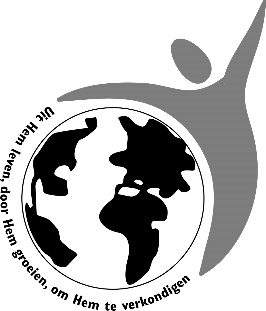 